Projet d’ordre du jour réviséDocument établi par le Bureau de l’UnionAvertissement : le présent document ne représente pas les principes ou les orientations de l’UPOV1.	Allocution de bienvenue2.	Adoption de l’ordre du jour3.	Faits nouveaux concernant le formulaire de demande électronique (document UPOV/EAF/11/2)4.	Données d’expérience des membres participants de l’Union (invitation à présenter des rapports verbaux)5	Programme futur en ce qui concerne UPOV PRISMA (document UPOV/EAF/11/2)6.	Date de la prochaine réunion[Fin du document]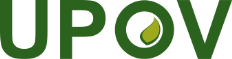 FUnion internationale pour la protection des obtentions végétalesRéunion sur l’élaboration d’un formulaire de demande 
électroniqueOnzième réunion
Genève, 28 mars 2018UPOV/EAF/11/1 Rev.
Original : anglaisDate : 15 mars 2018